KAŻDE DZIECKO MA PRAWO DO WYRAŻANIA WŁASNEGO ZDANIA!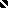 